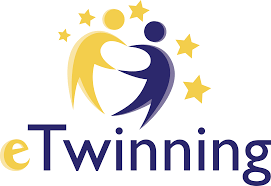 EMOTIONART-DUYGULARLA SANATBu proje ile öğrencilerimizde sanat ifadesinin gelişimini teşvik etmeyi amaçlıyoruz çünkü bu, iç ve dış dünya arasında bir bağlantı görevi gören bir iletişim ve temsil biçimidir ve gerçekliği, ifadeyi temsil etmelerini sağlayan sembolik bir araçtır. düşünceler, duygular, deneyimler kişinin kendi davranışını düzenlemesi ve başkalarıyla etkileşimidir.AKTİVİTELER:1. hafta: Mutluluk / yırtılmış (veya eskileri için kesilmiş) ve yapıştırılmış2. hafta: üzüntü / parmak izi3. hafta: öfke / buruşuk4. hafta: korku / kolaj5. hafta: sakin / modellik6. hafta: aşk / doğranmış7. hafta: farklı unsurlarla (süngerler, yapraklar, sebzeler) sürpriz / izlenimler8. hafta: Can sıkıntısı/ sgraffitoSON ÜRÜN:Sanal bir müzede plastik eserlerin sergilenmesi.Sanatçı kitabı oluşturma